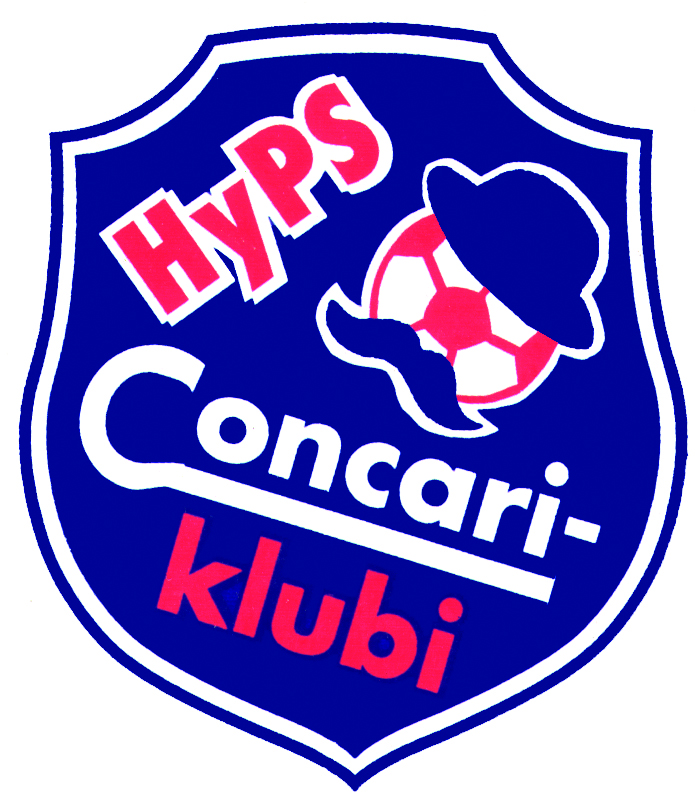 Muistatko vielä – Pirkko Mannolan, Lasse Liemolan, Kai Lindin ja Dannyn,  sekä Hotelli Rantasipin yökerhon ?KESKIVIIKKONA 9.2.2022 lähde mukaan nostalgian pyörteisiin !”Hyvä musiikki ei kuole koskaan, vaan hienot laulut säilyvät ikuisesti.  Lähdemme suurella ilolla ja innolla esittämään ikivihreitä  laulujamme”16.00	Lähtö Linjalasta HL-bussilla musiikkimatkalle Esposeen.16.10	1. pysähdys Hotelli Sveitsissä.                                                                    	ja tutustuminen kuohuviinin / Karhun GT:voimin entiseen 	yökerhoomme, nykyiseen Karhunpesään17.15	Lähtö kohti Espoon Kulttuurikeskuksen Tapiola-salia.18.15	Perillä Tapiolassa.19.00	AIKANSA IDOLIT – konsertti21.00	Kotimatka alkaa22.00	Kotoisesti Joutseneen……..Ilmoittaudu matkalle HETI	mauri.keinanen@pp.inet.fi ja maksamatkamaksu 100,-/hlö	MATKAT tilille FI74 1829 3500 0015 74Harmiksemme olimme tilaamassa lippuja aivan viime tingassa ja saimme tilattua vain 29 ennakkolippua !